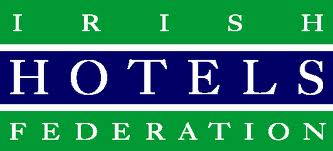 Insert Branch EMPLOYEE OF THE YEAR 2021/22Nominated Employee:	______________________________________________________________Hotel/Guesthouse:	______________________________________________________________Job Title:		______________________________________________________________In 250 words (or less) please describe why you feel this candidate should be honoured with the title of ‘IHF Insert Branch Employee of the Year 2021/22’, giving examples where possible.  Please note entry criteria in covering letter. ________________________________________________________________________________________________________________________________________________________________________________________________________________________________________________________________________________________________________________________________________________________________________________________________________________________________________________________________________________________________________________________________________________________________________________________________________________________________________________________________________________(Please attach a separate sheet if required)Employee Nominated by:__________________________________________________Job Title:		______________________________________________________________Email:			______________________________________________________________Mobile:			______________________________________________________________Nominations to:	>>>>>>>>>>>>>  Branch IHF Employee of the Year.  Nomination deadline is >>>>>>>>>>>.  Candidates will be called for a panel interview on >>>>>>>>>> and must be available for interview on that date at an allotted time, with the winner to be announced at a ceremony on >>>>>>>>>>>One nomination per hotel or guesthouse